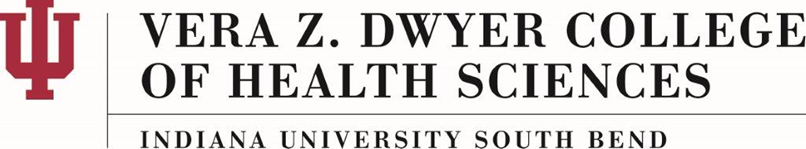 Immunizations PolicyAS-23-CPolicy Statement:The purpose of this policy is to outline the IUSB Vera Z. Dwyer College of Health Science (IUSB-CHS) immunization requirements for students prior to entering the clinical portion of their program (or applicable internship).Policy:It is imperative that students have required immunizations prior to entering the clinical portion of the program (or internship experience for Health Science Students if applicable) because of direct patient contact. IUSB-CHS adheres to the CDC recommended adult immunizations for all healthcare workers. Due to epidemiological changes, requirements may change abruptly and those involved in clinical will need to meet the requirements. The student’s primary care provider on the immunization record form must properly record the appropriate information. Students will not be allowed in the clinical areas or allowed to participate in the internship experience unless all information is up-to-date and on file with the IUSB-CHS. Students are requested to make a copy of all submitted documentation for their personal files.The following immunizations/tests are required:Tetanus Diphtheria (Tetanus/Diphtheria/Accelular Pertussis Tdap) within 10 years​Measles Mumps Rubella 2 doses unless born prior to 1957.Rubella (3 days) 2 doses of MMR or 2 doses of ProQuad or Rubella titer of 1.10.Rubeola (Measles 10 days) 2 doses of MMR or 2 doses of ProQuad or Rubeola titer of 1.11.Mumps 2 doses of MMR or 2 doses of ProQuad or Mumps titer of 1.10 Varicella (Chicken Pox) 2 doses of varicella or 2 doses of ProQuad or Varicella titer of 1.10 or a written statement detailing approximate date of having the chicken pox. Tuberculosis TB screening requirements follow most current CDC guidelines. Potential methods to appropriately screen include TB skin (Mantoux) 2- step (for initial), TB (Mantoux) 1-step (for subsequent), QuantiFeron Gold serum (if TB skin positive or previous BCG vaccination), or Chest X-Ray (previous TB infection, BCG vaccination or symptoms). Frequency of screening will be determined by IDOH and CDC guidelines, program and clinical affiliate requirements, and individual student need.  Influenza Immunization Annually before November 1. Hepatitis B Immunization 3-dose vaccine series, the first shot is required before program due date unless the student is shown to be immune, the vaccine is contraindicated for medical reasons, or a declination is signed.  Following the series of 3 vaccines, an evaluation of vaccine response will be completed within 2 months.  Evidence of immunity to HBV, medical risk from the vaccine, or receipt of a booster(s) should be in the form of a signed statement from the healthcare provider.  If no response to the primary vaccine series, the 3-dose vaccine series will be repeated and vaccine response evaluated or be evaluated to determine if they are HBsAg-positive. Revaccinated persons should be retested and counseled by a healthcare provider. Declination Form:  I understand that, due to my occupational exposure to blood or other potentially infectious materials as a student in a healthcare program, I may be at risk of acquiring hepatitis B virus (HBV) infection. I have been given the opportunity to be vaccinated with the hepatitis B vaccine at my own expense. However, I decline hepatitis B vaccination at this time. I understand that by declining this vaccine I continue to be at risk of acquiring hepatitis B, a serious disease. If in the future I continue to have occupation exposures to blood or other potentially infectious materials and I want to be vaccinated with the hepatitis B vaccine, I can receive the vaccination series at my own expense.Note:Due to frequent changes in the national standards and recommendations for adult immunizations, it may be necessary for the IUSB-CHS to request additional documentation beyond what is listed here prior to clinical admission. Students will be notified if they are affected, and it is the responsibility of the student to provide this information prior to the deadline.History: